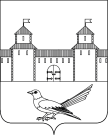 от 20.07.2016 № 1239-п О внесении изменений в постановление администрации города Сорочинска Оренбургской области от 10.10.2013 № 304-п «Об утверждении муниципальной программы «Профилактика алкоголизма и наркомании, противодействие незаконному обороту наркотиков в г. Сорочинске на 2014-2016 годы» (в редакции постановлений от 20.12.2013 № 444-п, от 10.10.2014 № 366-п, от 19.10.2015 № 476-п, от 02.11.2015 № 499-п, от 04.03.2016 № 248-п, от 25.05.2016 № 755-п)В соответствии с Бюджетным кодексом Российской Федерации, Федеральным законом от 06.10.2003 № 131-ФЭ «Об общих принципах организации местного самоуправления в Российской Федерации», руководствуясь статьями 32, 35, 40 Устава муниципального образования Сорочинский городской округ Оренбургской области, администрация Сорочинского городского округа Оренбургской области постановляет:1. Внести в постановление администрации города Сорочинска Оренбургской области от 10.10.2013 № 304-п «Об утверждении муниципальной программы «Профилактика алкоголизма и наркомании, противодействие незаконному обороту наркотиков в г. Сорочинске на 2014-2016 годы», в редакции постановлений от 20.12.2013 № 444-п, от 10.10.2014 № 366-п, от 19.10.2015 № 476-п, от 02.11.2015 № 499-п, от 04.03.2016 № 248-п, от 25.05.2016 № 755-п следующие изменения:1.1. Строку «Объемы и источники финансирования муниципальной программы (тыс. руб.) с разбивкой по годам и подпрограммам» паспорта муниципальной программы «Профилактика алкоголизма и наркомании, противодействие незаконному обороту наркотиков в Сорочинском городском округе на 2014-2018 годы» изложить в следующей редакции:1.2. Приложение № 3 «Ресурсное обеспечение реализации муниципальной программы» к муниципальной программе «Профилактика алкоголизма и наркомании, противодействие незаконному обороту наркотиков в Сорочинском городском округе на 2014-2018 годы» изложить в новой редакции согласно приложению № 1 к настоящему постановлению.1.3. Строку «Объемы и источники финансирования подпрограммы (тыс. руб.) с разбивкой по годам» паспорта подпрограммы «Профилактика алкоголизма, наркомании, ВИЧ - инфекции в Сорочинском городском округе на 2014-2018 годы» муниципальной программы «Профилактика алкоголизма и наркомании, противодействие незаконному обороту наркотиков в Сорочинском городском округе на 2014-2018 годы» изложить в следующей редакции:2. Контроль за исполнением настоящего постановления возложить на заместителя главы
администрации городского округа по экономике и управлению имуществом Павлову Е.А.3. Настоящее постановление вступает в силу после официального опубликования.И.о. главы муниципального образования
Сорочинский городской округ - первый
заместитель главы администрации городского
округа по оперативному управлению
муниципальным хозяйством 								А.А.БогдановРазослано: в дело, прокуратуре, исполнителям программы, Управлению финансов, Отделу по экономике, Информационный бюллетень, Кузнецову В.Г.Приложение № 1 к постановлению администрации Сорочинского городского округа Оренбургской областиот 20.07.2016 № 1239-п	«Приложение № 3 к муниципальной программе «Профилактика алкоголизма и наркомании, противодействие незаконному обороту наркотиков в Сорочинском городском округе Оренбургской области на 2014-2018 годы»Ресурсное обеспечение реализации муниципальной программы(тыс. рублей)Администрация Сорочинского городского округа Оренбургской областиП О С Т А Н О В Л Е Н И Е Объемы и источники финансирования муниципальной программы (тыс.руб.) разбивкой по годам и подпрограммамОбъем финансового обеспечения Программы за счет средств бюджета Сорочинского городского округа составит1390,0 тыс. руб., в том числе:2014 год - 290,0 тыс.руб.2015 год- 290,0 тыс.руб.2016 год - 230,0 тыс.руб.2017 год- 290,0 тыс.руб.2018 год - 290,0 тыс.руб.По подпрограмме «Комплексные меры противодействия злоупотреблений наркотиками и их незаконному обороту в Сорочинском городском округе Оренбургской области на 2014-2018 годы» - 500,0 тыс.руб.:2014 год-100,0 тыс.руб.2015 год - 100,0 тыс.руб.2016 год - 100,0 тыс.руб.2017 год - 100,0 тыс.руб.2018 год - 100,0 тыс.руб.По подпрограмме «Профилактика алкоголизма наркомании, ВИЧ-инфекции в Сорочинском городком округе Оренбургской области на 2014-2018 годы» - 890,0 тыс.руб.:2014год- 190,0 тыс.руб.2015 год - 190,0 тыс.руб.2016 год - 130,0 тыс.руб.2017 год - 190,0 тыс.руб.2018 год - 190,0 тыс.руб.Объемы и источники финансирования подпрограммы (тыс.руб.) с разбивкой по годамОбъем финансового обеспечения Подпрограммы за счет средств бюджета Сорочинского городского округа составит 890,0 тыс. руб., в том числе:2014 год - 190,0 тыс.руб.2015 год - 190,0 тыс.руб.2016 год - 130,0 тыс.руб.2017 год - 190,0 тыс.руб.2018 год - 190,0 тыс.руб.№п/пСтатусНаименованиемуниципальнойпрограммы,подпрограммы,основногомероприятияГлавныйраспорядительбюджетныхсредствКод бюджетной классификацииКод бюджетной классификацииКод бюджетной классификацииОбъемы бюджетных ассигнованийОбъемы бюджетных ассигнованийОбъемы бюджетных ассигнованийОбъемы бюджетных ассигнованийОбъемы бюджетных ассигнований№п/пСтатусНаименованиемуниципальнойпрограммы,подпрограммы,основногомероприятияГлавныйраспорядительбюджетныхсредствГРБСРзПрЦСР201420152016201720181234567891011121.Муниципальн ая программа«Профилактика алкоголизма и наркомании, противодействие незаконному оборотувсего, в том числе:XXX290,0290,0230,0290,0290,01.Муниципальн ая программа«Профилактика алкоголизма и наркомании, противодействие незаконному оборотуАдминистрация Сорочинского городского округа Оренбургской области711XX184184124184184наркотиков в Сорочинском городском округе Оренбургской области на 20142018 годы»наркотиков в Сорочинском городском округе Оренбургской области на 20142018 годы»Отдел по культуре и искусству администрации Сорочинского городского округа Оренбургской области714XX1010101010Управление образования администрации Сорочинского городского округа Оренбургской области771XX96969696961.1Подпрограмм а 1«Комплексные меры противодействия злоупотреблений наркотикам и их незаконному обороту в Сорочинском городском округе на 2014-2018 годы»всего, в том числе:XXX100,0100,0100,0100,0100,01.1Подпрограмм а 1«Комплексные меры противодействия злоупотреблений наркотикам и их незаконному обороту в Сорочинском городском округе на 2014-2018 годы»Администрация Сорочинского городского округа Оренбургской области711XX25252525251.1Подпрограмм а 1«Комплексные меры противодействия злоупотреблений наркотикам и их незаконному обороту в Сорочинском городском округе на 2014-2018 годы»Отдел по культуре и искусству администрации Сорочинского714XX1010101010городского округаОренбургскойобластиУправление образования администрации Сорочинского городского округа Оренбургской области771XX65656565651.1.1ОсновноеПроведениевсего, в том числе:XXX100,0100,0100,0100,0100,0мероприятие1.1мероприятий по противодействи юзлоупотребления наркотикам и их незаконномуАдминистрация Сорочинского городского округа Оренбургской области711XX2525252525обороту на территории городского округаОтдел по культуре и искусству администрации Сорочинского городского округа Оренбургской области714XX1010101010Управлениеобразования771XX6565656565администрации Сорочинского городского округа Оренбургской области1.1.1.1Мероприятие1.1.1Организациядобровольногоэкспресс -тестированияобучающихся(воспитанников)образовательныхучрежденийСорочинскогогородскогоокруга.УправлениеобразованияадминистрацииСорочинскогогородского округаОренбургскойобласти77177177107020702070209270040927008091017008010151515151.1.1.2Мероприятие1.1.2Обучениедобровольныхагитационныхгрупп(волонтеров) из числаподростков и молодежи профилактике наркомании и пропаганде здорового образа жизни средиУправлениеобразованияадминистрацииСорочинскогогородского округаОренбургскойобласти77177177107020702070209270040927008091017008088888сверстников1.1.1.3Мероприятие1.1.3Проведение ежегодных оздоровительных мероприятий (пробег по улицам города, турнир по мини-футболу) среди детей, подростков и молодежиАдминистрация Сорочинского городского округа Оренбургской области711711070707070927008091017008010101010101.1.1.4Мероприятие1.1.4Проведение ежегодного конкурса сочинений «Я выбираю жизнь» среди учащихся учреждений начального и среднего профессионального образованияУправлениеобразованияадминистрацииСорочинскогогородского округаОренбургскойобласти7717717710709070907090927004092700809101700801022221.1.1.5Мероприятие1.1.5Разработка, выпуск и обеспечениеУправлениеобразованияадминистрации77177107090709092700409270083222образовательныхСорочинскогоучрежденийгородского округапериодическимиОренбургской77107090910170080222222изданиями а такобластиже методическойлитературойАдминистрация7110707091700810антинаркотическСорочинскогоого содержаниягородского округа(журналы,Оренбургской71107070910170080101010пособия,областилистовки,буклеты,плакаты)1.1.1МероприятиеИзготовление иУправление7717117110709070707070927004092700809101700805.61.1.6размещение социальной рекламы антинаркотическ ого содержания на уличных рекламных щитах, радио, ТВ, в сети ИнтернетобразованияадминистрацииСорочинскогогородского округаОренбургскойобласти771711711070907070707092700409270080910170080АдминистрацияСорочинского городского округаОренбургскойобласти7717117110709070707070927004092700809101700805АдминистрацияСорочинского городского округаОренбургскойобласти771711711070907070707092700409270080910170080АдминистрацияСорочинского городского округаОренбургскойобласти7717117110709070707070927004092700809101700805551.1.1.7Мероприятие1.1.7Проведение лекториев и циклатематическихмероприятийантинаркотическойнаправленностиОтдел по культуреи искусствуадминистрацииСорочинскогогородского округаОренбургскойобластиУправлениеобразованияадминистрацииСорочинскогогородского округаОренбургскойобласти71471477177177108010801070907090709092700809101700800927004092700809101700801051051051051051.1.1.8Мероприятие1.1.8Проведениемежведомственных мероприятий(встречи,«круглыестолы»,семинары,тренинги и иныефорумы) средиучащейсямолодёжи повопросампрофилактикиУправлениеобразованияадминистрацииСорочинскогогородского округаОренбургскойобласти771771771070907090709092700409270080910170080105555наркомании, приуроченные ко Дню борьбы с наркоманией, Всемирному Дню борьбы со СПИДом1.1.1.9Мероприятие1.1.9Спартакиада кадетских и казачьих классов школСорочинского городского округа «Займись спортом - стань здоровым!»УправлениеобразованияадминистрацииСорочинскогогородского округаОренбургскойобласти771771070907090927008091017008088881.2Подпрограмм а 2«Профилактика алкоголизма, наркомании, ВИЧ - инфекции в Сорочинском городском округе на 2014-2018 годы»всего, в том числе:XXX190,0190,0130,0190,0190,01.2Подпрограмм а 2«Профилактика алкоголизма, наркомании, ВИЧ - инфекции в Сорочинском городском округе на 2014-2018 годы»Администрация Сорочинского городского округа Оренбургской области711XX159159991591591.2Подпрограмм а 2«Профилактика алкоголизма, наркомании, ВИЧ - инфекции в Сорочинском городском округе на 2014-2018 годы»УправлениеобразованияадминистрацииСорочинскогогородского округаОренбургской771XX3131313131области1.2.1Основноемероприятие2.1«Профилактичес кая работа по предупреждению распространения алкоголизма, наркомании и ВИЧ- инфекции»всего, в том числе:XXX190,0190,0130,0190,0190,01.2.1Основноемероприятие2.1«Профилактичес кая работа по предупреждению распространения алкоголизма, наркомании и ВИЧ- инфекции»Администрация Сорочинского городского округа Оренбургской области711XX159159991591591.2.1Основноемероприятие2.1«Профилактичес кая работа по предупреждению распространения алкоголизма, наркомании и ВИЧ- инфекции»УправлениеобразованияадминистрацииСорочинскогогородского округаОренбургскойобласти771XX31313131311.2.1.1Мероприятие2.1.1Поддержка иразвитиедобровольческихобщественныхорганизацийСорочинскогогородскогоокруга,осуществляющих свою деятельность в сфереУправлениеобразованияадминистрацииСорочинскогогородского округаОренбургскойобласти7717710709070209170070920170701111профилактикитабакокурения,алкоголизма,наркомании,ВИЧ-инфекциисреди молодежи1.2.1.2Мероприятие2.1.2Проведение городских акций, операций, круглых столов, семинаров, тренингов, конференций, информационны х компаний по пропаганде здорового образа жизни среди подростков и молодёжиУправлениеобразованияадминистрацииСорочинскогогородского округаОренбургскойобласти7717717717717110702070207020709070709170030917007092017007009170070917007311510203030301.2.1.3Мероприятие2.1.3Проведение соревнований, спартакиад, турниров среди дворовых команд по различным видам спорта, в том числе наАдминистрация Сорочинского городского округа Оренбургской области7117117110707070707070917007091700709201700709410949109109игровых площадках в летнийканикулярный период и участие команд в областных соревнованиях.1.2.1.4Мероприятие2.1.4Создание и распро странение социальной рекламы, размещение в СМИинформации ппрофилактикеалкоголизма,наркомании,ВИЧ-инфекцииАдминистрация Сорочинского городского округа Оренбургской области71171171107070707070709170070917007092017007050505050501.2.1.5Мероприятие2.1.5Проведение индивидуальной работы с несовершенноле тними,состоящими на учете за употребление спиртных напитков,Администрация Сорочинского городского округа Оренбургской области, МО МВД РФ «Сорочинский» (по согласованию), Управление образования00000наркотических итоксическихвеществ, сприглашениемнаркологов,венерологов,показомвидеофильмов иприменениемнетрадиционныхметодовпрофилактикиадминистрации Сорочинского городского округа Оренбургской области1.2.1.6Мероприятие2.1.6Организация медицинского и социального сопровождения (адаптации) лиц, освободившихся из мест лишения свободы, включая ВИЧ- инфицированныхАдминистрация Сорочинского городского округа Оренбургской области00000